Grupa I – propozycja zajęć – 30.03.20r.Temat kompleksowy: „Wiosenne prace w ogrodzie”Temat dnia: Wiosenne porządki!Cele:Dziecko:w skupieniu słucha utworów literackich;wypowiada się na dany temat;doskonali orientację przestrzenną; nazywa prace jakie wykonuje ogrodnik;rozpoznaje i nazywa narzędzia ogrodnicze; poznaje słowa i melodię piosenki;chętnie uczestniczy w zabawach muzyczno – ruchowych;rozwija poczucie rytmu;rozwija ogólną sprawność ruchową;przelicza elementy w dostępnym zakresie;klasyfikuje elementy ze względu na wielkość.„Ciepło – zimno …” – zabawa orientacyjno – porządkowa  Przewiązujemy dziecku na oczy chustę lub apaszkę i chowamy przedmiot np. misia, samochód itp., następnie mówimy dziecku jakiego przedmiotu szuka. Podpowiadamy szukającemu mówiąc „ciepło” –  jeśli zbliża się do szukanego przedmiotu a zimno – kiedy się od niego oddala. Jeśli dziecko jest bardzo blisko szukanego przedmiotu krzyczymy „gorąco”, gdy za bardzo się oddalił krzyczymy „mróz”. Gdy przedmiot zostanie znaleziony przez dziecko zamieniamy się rolami, dziecko chowa przedmiot a rodzic go szuka. „Wiosenne porządki” – wysłuchanie wiersza Wiery Badalskiej, rozmowa na temat treści utworu.„Wiosenne porządki” – Wiera Badalska
Zapukał w okienko
Promyczek swawolny
- Czy zrobiono już porządki
w ogródeczku przedszkolnym?
- Czy listki zgrabione
na waszych zagonkach?
- Czy posiane kwiatków
Malutkie nasionka?Spojrzał Grześ na Ewę
A Ewa na Zdzisia,
Zawstydzili się – i patrzcie
Jak pracują dzisiaj.Rozmowa z dzieckiem na temat wysłuchanego wiersza: Jakie prace wykonuje się w ogrodzie wiosną?Jakimi narzędziami posługuje się ogrodnik? (łopata, grabie, konewka)Co potrzebne jest roślinom, aby pięknie rosły? (słońce, woda)Jak dbamy o rośliny w naszym ogrodzie? (wyrywamy chwasty, podlewamy, itd.)„Wiosenne porządki” – wysłuchanie piosenki oraz zabawa ruchowo – naśladowcza do piosenki ( piosenka dostępna w Internecie) „Wiosenne porządki” – sł. K. Różycka. muz. M. KaczurbinaW naszym ogródeczku zrobimy porządki,zrobimy porządki, zrobimy porządki.Wygrabimy ścieżki, przekopiemy grządki,przekopiemy grządki, raz, dwa, trzy.Potem w miękką ziemię włożymy nasionka,włożymy nasionka, włożymy nasionka.Będą się wygrzewać na wiosennym słonku,na wiosennym słonku raz, dwa, trzy.Przyjdzie ciepły deszczyk i wszystko odmienii wszystko odmieni, i wszystko odmieni.W naszym ogródeczku grządki zazieleni,grządki zazieleni, raz, dwa, trzy.W naszym ogródeczku	dz. rysują rękoma koła przed sobą        zrobimy porządki		dz. „grożą” palcem wskazującym, na zmianę jedną i drugą rękąWygrabimy ścieżki		dz. naśladują grabienie
przekopiemy grządki		dz. naśladują kopanie łopatąRaz dwa trzy.			dz. klaszczą 3 razyPotem w miękką ziemię	dz. naśladują wrzucanie nasionek do ziemiwsiejemy nasionkaBędą się wygrzewać		dz. „wkręcają żaróweczki”na wiosennym słonkuRaz dwa trzy.			dz. klaszczą 3 razySpadnie ciepły deszczyk	dz. poruszają paluszkami i ponad głowami i powoli      i wszystko odmieni		      opuszczają je wzdłuż całego ciała aż do podłogi.W naszym ogródeczku	dz. rysują rękoma koła przed sobą.grządki zazieleniRaz dwa trzy.			dz. klaszczą 3 razy„W ogrodzie” – zabawa dydaktyczna przy ilustracjach. Dziecko zapoznaje się z pracami wykonywanymi w ogrodzie wiosną, rozpoznaje i nazywa narzędzia ogrodnicze.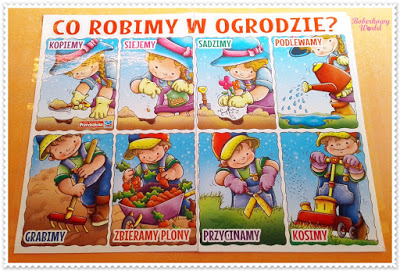 (Plakat pochodzi z czasopisma Nauczycielka Przedszkola, Marzec 2015 –                                                 proszę powiększyć wg potrzeby)„Duże do dużego małe do małego” – zabawa z elementami matematyki; segregowanie przedmiotów ze względu na wielkość, przeliczanie w dostępnym zakresie.Dziecko otrzymuje np. klocki (małe i duże), na słowa poniższej rymowanki segreguje klocki do odpowiednich pojemników. Na koniec prosimy dziecko o przeliczenie elementów najpierw z jednego pojemnika, później z drugiego.Dużo klocków w koszu mamy
wszystkie (lub jeden, dwa, trzy…) małe/duże wyciągamy.
I do pojemnika wkładamy.Klocki można zastąpić innymi przedmiotami, które mamy dostępne w dwóch wielkościach.Życzymy miłej zabawy, wychowawczynie gr. IPoniżej informacja dla Rodziców!Drodzy Rodzice, przekazujemy Wam możliwość korzystania z płyty Bliżej przedszkolna pięciolinia – utwory do tańca, śpiewania i zabawy na marzec, na której są piosenki o tematyce wiosennej. Planowaliśmy słuchać piosenek podczas zajęć i bawić się przy nich w przedszkolu, ale ponieważ nie mamy takiej możliwości, zachęcamy do tego, aby dzieci słuchały piosenek i bawiły się przy nich w domu. Na płycie znajdują się piosenki edukacyjne, piosenki do tańca i zabaw muzyczno-ruchowych oraz piosenki do nauki języka angielskiego. 

Wystarczy wejść na stronę „Moja płytoteka”
https://blizejprzedszkola.pl/moja-plytoteka, zalogować się*, wcisnąć przycisk DODAJ KOD i wpisać kod bpmarzec, który odblokuje dostęp do płyty.Jeśli nie są Państwo zalogowani na stronie www.blizejprzedszkola.pl, system automatycznie wygeneruje prośbę o dokonanie rejestracji. Proces trwa bardzo krótko, a rejestracja jest bezpłatna. Dostęp do płyty jest możliwy wyłącznie po zalogowaniu.
Kod bpmarzec ważny jest przez 50 dni od momentu aktywacji. 

Z poważaniem 
Zespół Bliżej przedszkola 